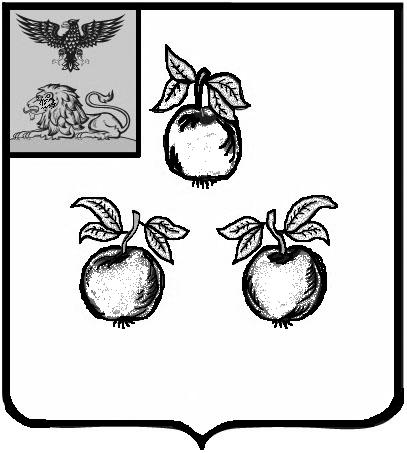 БЕЛГОРОДСКАЯ ОБЛАСТЬАДМИНИСТРАЦИЯ МУНИЦИПАЛЬНОГО РАЙОНА«КОРОЧАНСКИЙ РАЙОН» ПОСТАНОВЛЕНИЕКорочаО внесении изменений в постановлениеадминистрации муниципального района«Корочанский район» от 8 мая 2020 года№ 238	В соответствии с Указом Президента Российской Федерации 
от 11 мая 2020 года № 316 «Об определении порядка продления действия мер по обеспечению санитарно-эпидемиологического благополучия населения 
в субъектах Российской Федерации  в связи с распространением новой коронавирусной инфекции (СОVID-19)», постановлением Губернатора Белгородской области от 08 мая 2020 года № 58 «О мерах по предупреждению распространения новой коронавирусной инфекции (СОVID-19) на территории Белгородской области», в связи с наблюдением стабилизации эпидемиологической ситуации по распространению новой коронавирусной инфекции (СОVID-19) на территории района администрация муниципального района «Корочанский район» п о с т а н о в л я е т:Внести следующие изменения в постановление администрации муниципального района «Корочанский район» от 8 мая 2020 года № 238 
«О мерах по предупреждению распространения новой коронавирусной инфекции (СОVID-19) на территории Корочанского района»:- третий абзац подпункта 2.3 пункта 2 постановления исключить;-четвертый абзац подпункта 2.4 пункта 2 постановления изложить в следующей редакции:«- использовать маски (иные средства индивидуальной защиты органов дыхания) при нахождении в медицинских организациях, стационарных учреждениях социального обслуживания, а также в пунктах временного размещения пострадавшего населения в результате чрезвычайных ситуаций природного и техногенного характера, в том числе мобильных;»;- подпункт 2.5 пункта 2 постановления изложить в следующей редакции:«2.5. Медицинским организациям, стационарным учреждениям социального обслуживания населения, а также администрациям пунктов временного размещения пострадавшего населения в результате чрезвычайных ситуаций природного и техногенного характера не допускать нахождения в помещениях, на соответствующей территории граждан без масок (средств индивидуальной защиты органов дыхания).»;- третий абзац подпункта 2.6 пункта 2 постановления исключить;- четвертый абзац подпункта 2.6 пункта 2 постановления считать третьим абзацем и изложить в следующей редакции:«-обеспечить контроль за соблюдением персоналом, работающим с посетителями, правил по обработке рук кожным антисептическими средствами, антибактериальными салфетками.»;- в первом, седьмом, двадцать первом абзацах подпункта 2.7 пункта 2 постановления слова «социального дистанцирования» исключить;- четвертый, пятый, шестнадцатый - девятнадцатый абзацы подпункта 2.7 пункта 2 постановления исключить;- подпункты 2.8, 2.9 пункта 2 постановления исключить;- подпункт 4.3 пункта 4 постановления изложить в следующей редакции:«4.3.Обеспечить работников перчатками, кожными антисептиками, контролировать их использование в течение рабочего времени.»;- в подпункте 4.5 пункта 4 постановления слова «социального дистанцирования» исключить;- в третьем абзаце подпункта 5.2 пункта 5 постановления слова «масками (иными средствами индивидуальной защиты органов дыхания)» исключить;- пятый – седьмой абзацы пункта 12 постановления исключить. Глава администрацииКорочанского района                                                                      Н.В. Нестеров«6»апреля2022г.№282